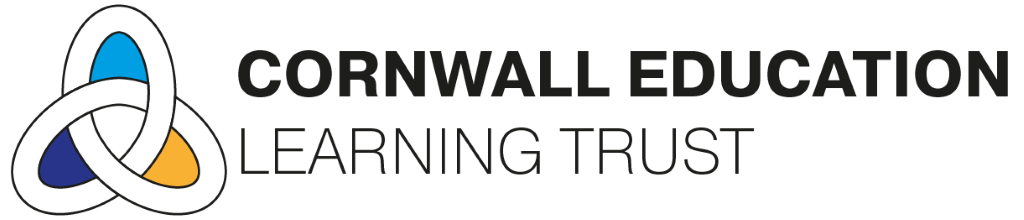 IT Services Information Security PolicyAuthor: Mark BrahamAdopted by (body):  (Committee) IntroductionInformation and information systems are valuable assets. Through policies, procedures and structures Cornwall Education Learning Trust (CELT / the Trust) strives to secure an uninterrupted flow of information, internally and externally. The Trust believes that information security is essential to ensure effective data sharing, and to support its academic and business objectives. The following principle will be applied in the design and management of Information Security: Data, whether stored, in transit, or in use, is to be protected from unauthorized use and disclosure, thereby ensuring that confidentiality, integrity and accessibility are maintained.Applicability & ScopeThis policy applies to all Information and Information Systems owned by the Trust, including information and systems maintained by third parties on behalf of the Trust.Policy StatementInformation is an essential asset that needs to be protected, especially in an increasingly interconnected communications environment.  Information security measures protect information from a wide range of threats and safeguard based on the following security principles:Confidentiality - through protection from unauthorised access and disclosure.Integrity - by ensuring the accuracy and completeness of information and of processing methods.Availability - by ensuring that information and associated services are available to authorised users when required.  Information exists in many forms and includes printed material and electronic data, video, audio and text content.Accountability - by tracing actions and events back in time to the users, systems, and processes that performed them, to establish responsibility for actions or omissions.Whatever form information takes and however it is shared or stored, all Trust information will be appropriately protected.Lawful and appropriate management of systems and data is not only a corporate responsibility but a personal one.  Users will be held individually accountable for their own actions.With reference to the Laws and regulations in the References section the university will strive to ensure that:Systems and information comply with and are used within the framework of the law (including those listed in the external references section).  This includes regulating access and monitoring communications.Information content remains lawful.  This includes checking data and software across all Trust IT services.Special care will be exercised in managing personal and commercially confidential data.This Policy is brought to the attention of all new members of staff and affiliates.  It is the responsibility of existing staff and all other users including contractors to routinely check the status of this Policy for updates and revisions, and other relevant Trust rules.Risk AssessmentFull risk assessments will be performed annually across the Trust to address the vulnerabilities of information content and system and current threats.  The Trust Audit Committee review the effectiveness of risk management processes on behalf of the Board of Directors.Heads of services, Head Teachers and other senior staff within schools are responsible for ensuring effective risk management in their own areas.Business ContinuityInformation security forms part of wider business continuity planning within the Trust.  Information security requirements will be regularly and routinely reviewed and assessed accordingly.Physical and environmental securityAppropriate security measure will be installed and enforced to prevent unauthorised access, damage and interference with information and facilities.To prevent loss, damage or compromise of assets and disruption of business activities, formation and equipment will be protected as far as possible from environmental hazards both natural and manmade.  This includes reasonable protection against power failures and the establishment and maintenance of an offsite alternative operating centre where justified and achievable.Security of Information SystemsRules for access Trust information facilities, the responsibilities of users and the rights of the Trust are set out in the IT Services policies and procedures which all staff and pupils are required to comply with.The following security measures are supported by the Trust to ensure the security of information and information systems:Strong identity management for users and information systems.Proper authorisation and access control for users and information systems.Appropriate encryption for information and subsequently the data in motion and at rest.Information and system backup and recovery.Regular audit to ensure that only licensed and authorised software is used across IT within the Trust.Appropriate protection against malicious software and other forms of attack against IT in the Trust.Users should recognise that inappropriate software interferes with the  proper running of CELT systems and should not be installed or used.Any authorised software should be used only within the terms of its licence and should be properly maintained and upgraded. Trust information must remain secure when it is taken of viewed away from Trust premises.  Responsibility of data housed on mobile devices (phones, tablets, laptops, USB devices, digital storage devices and so on) rests with the user in control of the devices.  Users should take appropriate measures to secure both the data and the devices.  The requirement for security of information outside the Trust applies equally to paper records and files.Asset Classification and controlTo ensure effective asset protection the Trust will develop and maintain asset registers of hardware, software and information.  All information and systems should be labelled with relevant information classificationThe following working practices should be implemented and monitored at a department level:Never leave sensitive or confidential documents unattended, or easily accessible.Secure storage, including lockable filing cabinets and password protected computer files.A nominated security officer to maintain access lists and administer permissions.Careful consideration about the best and most secure medium for communication and retention of secure information.Requirements for retention and disposal of informationRetention and disposal rules are addressed in the Trust Records Management Policy (TBC) and related documents including the Trust Disposition Schedule.  Appropriate procedures for information disposal should be made at a school level with support and guidance from Audit Committee.Confidential and sensitive material must always be disposed of securely; physical records must be shredded or incinerated, digital data should be securely erased under advice from IT Services.Information Security AwarenessInformation security awareness is vital and the Trust will make efforts to ensure that users of information systems are informed and updates about best practices and current risks.  All users of Trust information and information services (including contractors) will receive appropriate information about the security standards.Data protection training is available to all staff through the Trust elearning platform; iHasco.EnforcementAny registered user found to have violated this policy will be in breach of Trust regulations.  Breaches will be subject to disciplinary procedures as deemed appropriate.ResponsibilitiesThis policy is monitored by the Trust’s Audit committee and reported to the Board.Related DocumentsHistory of ChangesApproved date: 16/04/2018Date Last Reviewed date:  16/04/2022Should you require further information, please contact  The Governance Officer.  Cornwall Education Learning Trust (CELT) Atlantic Centre Trenance Leisure Park  Newquay  Cornwall  TR7 2LZ  Telephone: 01637 800280  Email: ccarter@celtrust.org  www.celtrust.org RoleResponsibilityUsers of CELT IT Systems, information systems and networks.Members of the Trust using Trust information systems and networks will act lawfully and responsibly and in full compliance with all relevant policies and procedures when handling and sharing Trust data, in whatever format (i.e. digital or physical). Third parties who manage, process, transmit or store information, or information system on behalf of the Trust will act responsibly and in full compliance with this Policy and all relevant policies and procedures when handling and sharing Trust data.IT Services TeamResponsible for:Administering access to Trust’s Active Directory environment and many of its systemsHardening end user systemsImplementing role based access control upon the Trust’s shared access file systemsCreating the Trust’s Active Directory user accounts, maintaining network infrastructure, firewalls and network zoningGovernanceThe Trust’s Executive Leadership Team (ELT)  supported by the IS Services Team ensures that security is properly evaluated and managed across the Trust.IT Governance is responsible for:Writing and maintaining this policyInvestigating security incidents and breaches and recommending remedial actionsAssessing information and security risks.Identifying and implementing controls to risks.IT InfoSec Policy<TBC>IT Network Policy<TBC>PCI DSS Standard v3.2https://www.pcisecuritystandards.org/document_libraryThe Computer Misuse Act 1990https://www.legislation.gov.uk/ukpga/1990/18/contentsThe Telecommunications (Lawful Business Practice) (Interception of Communications) Regulations 2000http://www.legislation.gov.uk/uksi/2000/2699/contents/madeData Protection Act 1998https://www.legislation.gov.uk/ukpga/1998/29/contentsGeneral Data Protection REgulation (GDPR) (Regulation (EU) 2016/679)http://ec.europa.eu/justice/data-protection/reform/files/regulation_oj_en.pdfThe Copyright Designs and Patents Act 1988https://www.legislation.gov.uk/ukpga/1988/48/contentsSWGfL Schools Internet Service User Agreementhttps://swgfl.org.uk/Uploads/28/2810f93f-f881-4ba7-871e-eb2e481415c8.pdfVersion DatePage ChangeOrigin of Change1.016/04/18Original DraftCIO1.104/10/22Replace ref CIO to IS ServicesMW